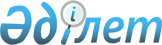 О внесении изменений в постановление акимата от 13 декабря 2016 года № 560 "Об утверждении регламентов государственных услуг в области растениеводства"
					
			Утративший силу
			
			
		
					Постановление акимата Костанайской области от 20 ноября 2017 года № 585. Зарегистрировано Департаментом юстиции Костанайской области 12 декабря 2017 года № 7363. Утратило силу постановлением акимата Костанайской области от 8 января 2020 года № 2
      Сноска. Утратило силу постановлением акимата Костанайской области от 08.01.2020 № 2 (вводится в действие по истечении десяти календарных дней после дня его первого официального опубликования).
      В соответствии с Законом Республики Казахстан от 23 января 2001 года "О местном государственном управлении и самоуправлении в Республике Казахстан" и Законом Республики Казахстан от 15 апреля 2013 года "О государственных услугах" акимат Костанайской области ПОСТАНОВЛЯЕТ:
      1. Внести в постановление акимата Костанайской области от 13 декабря 2016 года № 560 "Об утверждении регламентов государственных услуг в области растениеводства" (зарегистрировано в Реестре государственной регистрации нормативных правовых актов под № 6801, опубликовано 25 января 2017 года в Эталонном контрольном банке нормативных правовых актов Республики Казахстан) следующие изменения:
      в регламенте государственной услуги "Субсидирование повышения урожайности и качества продукции растениеводства, стоимости горюче-смазочных материалов и других товарно-материальных ценностей, необходимых для проведения весенне-полевых и уборочных работ, путем субсидирования производства приоритетных культур", утвержденном вышеуказанным постановлением:
      подпункт 3) пункта 5 изложить в следующей редакции:
      "3) ответственный исполнитель услугодателя проверяет полноту пакета документов, подготавливает проект результата оказания государственной услуги, передает руководителю услугодателя – 5 (пять) рабочих дней.
      Результат процедуры (действия) – проект результата оказания государственных услуг;";
      подпункт 3) пункта 7 изложить в следующей редакции:
      "3) ответственный исполнитель услугодателя проверяет полноту пакета документов, подготавливает проект результата оказания государственной услуги, передает руководителю услугодателя – 5 (пять) рабочих дней.";
      подпункт 6) пункта 9 изложить в следующей редакции:
      "6) услугодатель готовит результат оказания государственной услуги, передает работнику Государственной корпорации – 10 (десять) рабочих дней;";
      приложение 2 к указанному регламенту государственной услуги изложить в новой редакции согласно приложению 1 к настоящему постановлению;
      в регламенте государственной услуги "Субсидирование стоимости затрат на возделывание сельскохозяйственных культур в защищенном грунте", утвержденном вышеуказанным постановлением:
      подпункт 3) пункта 5 изложить в следующей редакции:
      "3) ответственный исполнитель услугодателя проверяет полноту пакета документов, подготавливает проект результата оказания государственной услуги, передает руководителю услугодателя – 5 (пять) рабочих дней.
      Результат процедуры (действия) – проект результата оказания государственных услуг;";
      подпункт 3) пункта 7 изложить в следующей редакции:
      "3) ответственный исполнитель услугодателя проверяет полноту пакета документов, подготавливает проект результата оказания государственной услуги, передает руководителю услугодателя – 5 (пять) рабочих дней;";
      подпункт 6) пункта 9 изложить в следующей редакции:
      "6) услугодатель готовит результат оказания государственной услуги, передает работнику Государственной корпорации – 10 (десять) рабочих дней;";
      приложение к указанному регламенту государственной услуги изложить в новой редакции согласно приложению 2 к настоящему постановлению;
      в регламенте государственной услуги "Субсидирование стоимости удобрений (за исключением органических)", утвержденном вышеуказанным постановлением:
      пункт 3 изложить в следующей редакции:
      "3. Результат оказания государственной услуги – предоставление в территориальное подразделение казначейства реестра счетов к оплате и (или) счет к оплате для перечисления причитающихся субсидий на счета:
      1) сельскохозяйственных товаропроизводителей (далее – сельхозтоваропроизводитель) или сельскохозяйственных кооперативов (далее – сельхозкооператив) для возмещения затрат на приобретенные удобрения (за исключением органических) в текущем году и в 4 (четвертом) квартале предыдущего года у продавца удобрений;
      2) отечественных производителей удобрений для удешевления стоимости удобрений (за исключением органических), реализованных сельхозтоваропроизводителям или сельхозкооперативам в текущем году и в 4 (четвертом) квартале предыдущего года.
      При обращении к услугодателю либо через Государственную корпорацию услугополучателю направляется уведомление на бумажном носителе с решением о назначении/не назначений субсидии, подписанное уполномоченным лицом услугодателя, по формам согласно приложениям 1 и 2 к стандарту государственной услуги, утвержденному приказом Министра сельского хозяйства Республики Казахстан от 21 июля 2015 года № 4-4/679 "Об утверждении стандарта государственной услуги "Субсидирование стоимости удобрений (за исключением органических)" (зарегистрирован в Реестре государственной регистрации нормативных правовых актов под № 11946) (далее – Стандарт).
      При обращении через Портал услугополучателю направляется уведомление с решением о назначении/не назначений субсидии в "личный кабинет" в форме электронного документа, подписанного электронной цифровой подписью (далее – ЭЦП) уполномоченного лица услугодателя.
      Форма представления результата оказания государственной услуги – электронная и (или) бумажная.";
      подпункт 3) пункта 5 изложить в следующей редакции:
      "3) ответственный исполнитель услугодателя проверяет полноту пакета документов, подготавливает проект результата оказания государственной услуги, передает руководителю услугодателя – 2 (два) рабочих дня.
      Результат процедуры (действия) – проект результата оказания государственных услуг;";
      подпункт 3) пункта 7 изложить в следующей редакции:
      "3) ответственный исполнитель услугодателя проверяет полноту пакета документов, подготавливает проект результата оказания государственной услуги, передает руководителю услугодателя – 2 (два) рабочих дня;";
      подпункт 6) пункта 9 изложить в следующей редакции:
      "6) услугодатель готовит результат оказания государственной услуги, передает работнику Государственной корпорации – 4 (четыре) рабочих дня;";
      приложение 2 к указанному регламенту государственной услуги изложить в новой редакции согласно приложению 3 к настоящему постановлению.
      2. Государственному учреждению "Управление сельского хозяйства акимата Костанайской области" в установленном законодательством Республики Казахстан порядке обеспечить:
      1) государственную регистрацию настоящего постановления в территориальном органе юстиции;
      2) в течение десяти календарных дней со дня государственной регистрации настоящего постановления направление его копии в бумажном и электронном виде на казахском и русском языках в Республиканское государственное предприятие на праве хозяйственного ведения "Республиканский центр правовой информации" для официального опубликования и включения в Эталонный контрольный банк нормативных правовых актов Республики Казахстан;
      3) размещение настоящего постановления на интернет-ресурсе акимата Костанайской области после его официального опубликования.
      3. Контроль за исполнением настоящего постановления возложить на курирующего заместителя акима Костанайской области.
      4. Настоящее постановление вводится в действие по истечении десяти календарных дней после дня его первого официального опубликования. Справочник бизнес-процессов оказания государственной услуги "Субсидирование повышения урожайности и качества продукции растениеводства, стоимости горюче-смазочных материалов и других товарно-материальных ценностей, необходимых для проведения весенне-полевых и уборочных работ, путем субсидирования производства приоритетных культур"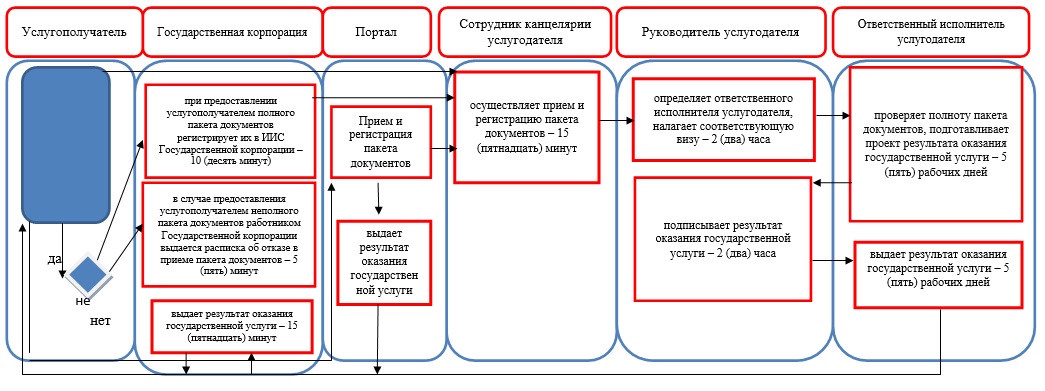  Условные обозначения: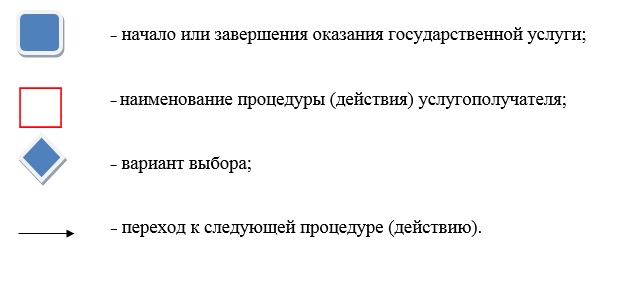  Справочник бизнес-процессов оказания государственной услуги "Субсидирование стоимости затрат на возделывание сельскохозяйственных культур в защищенном грунте"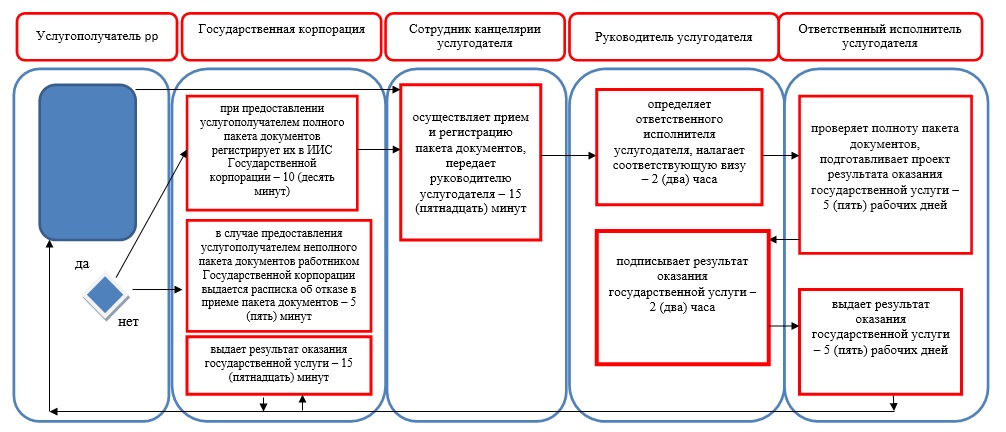  Условные обозначения: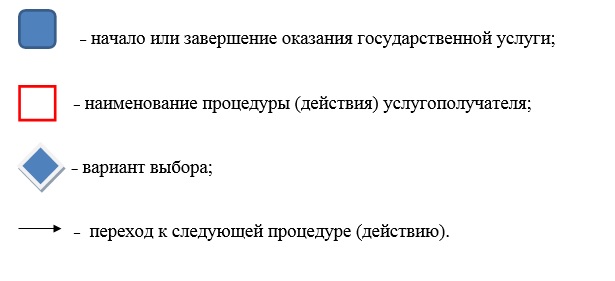  Справочник бизнес-процессов оказания государственной услуги "Субсидирование стоимости удобрений (за исключением органических)"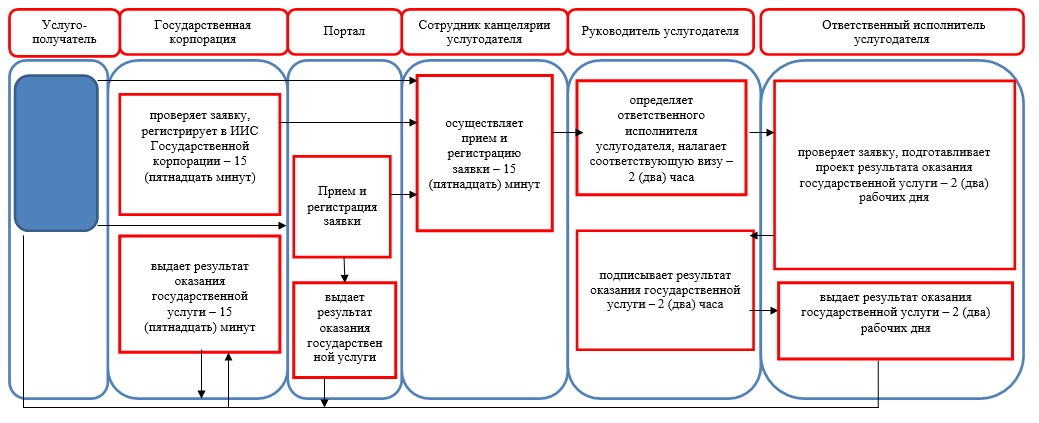  Условные обозначения: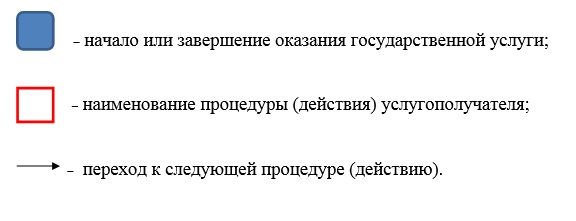 
					© 2012. РГП на ПХВ «Институт законодательства и правовой информации Республики Казахстан» Министерства юстиции Республики Казахстан
				
      Аким Костанайской области

А. Мухамбетов
Приложение 1
к постановлению акимата
от 20 ноября 2017 года
№ 585Приложение 2 к Регламенту
государственной услуги
"Субсидирование повышения
урожайности и качества
продукции растениеводства,
стоимости горюче-смазочных
материалов и других товарно-
материальных ценностей,
необходимых для проведения
весенне-полевых и уборочных
работ, путем субсидирования
производства приоритетных
культур"Приложение 2
к постановлению акимата
от 20 ноября 2017 года
№ 585Приложение к Регламенту
государственной услуги
"Субсидирование стоимости
затрат на возделывание
сельскохозяйственных культур в
защищенном грунте"Приложение 3
к постановлению акимата
от 20 ноября 2017 года
№ 585Приложение 2 к Регламенту
государственной услуги
"Субсидирование стоимости
удобрений (за исключением
органических)"